Poznej autora a díloPočáteční indicie:Muž, který napsal knihu, se narodil v Miletíně u Jičína.Jeho jméno je spojeno s českými pohádkami jako je Zlatovláska, Dlouhý, Široký a Bystrozraký nebo Tři zlaté vlasy děda Vševěda.Jeho dílo je inspirováno ústní lidovou slovesností.Ukázka 1“Malá, hnědá, tváři divépod plachetkou osoba;o berličce, hnáty křivé,hlas - vichřice podoba!” Zamyslete se a odpovězte na otázky:Co je to plachetka? Pomůže ti kniha se signaturou V151, podívej se na stranu 142.Jak si představuješ hlas, který zní jak vichřice?Vyber, jak asi vypadala popisovaná osoba: 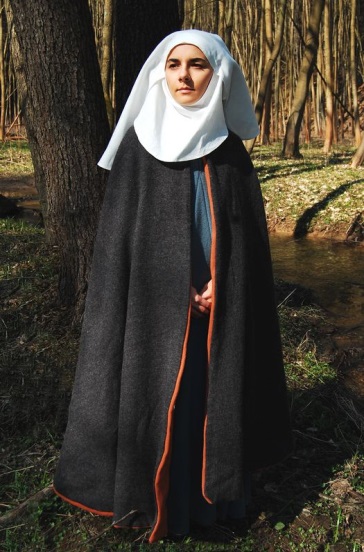 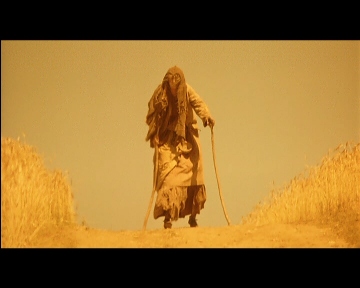 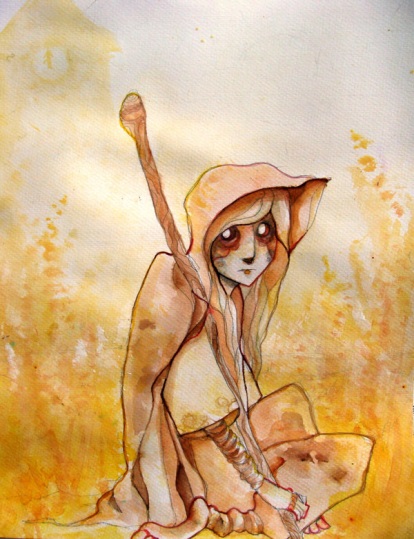                  a)                              b)                                             c)Ukázka 2
“Nevesely truchlivyjsou ty vodní kraje,kde si v trávě pod leknínemrybka s rybkou hraje.Tu slunéčko nezahřívá,větřík nezavěje:chladno, ticho -jako žel v srdci bez naděje.”Zamyslete se a odpovězte na otázky:Jaké místo je popsáno v ukázce, když tam nehřeje slunce ani nefouká vítr?Jak se nazývá literární dílo, prozaické i veršované, které má děj?Vymysli další synonyma ke slovům: nevesely, truchlivy. Pomoci ti může kniha se signaturou  J96 a J77a.ÚkolyVymyslete báseň na slova z druhé ukázky, aby působila optimisticky: slunce, voda, srdce, ticho.Sbírka poezie, se skládá z 13 básní. Jako nápověda pro názvy tří ti básní poslouží názvy knih se signaturami: D-1010 nebo U-1217 (+ nástroj na předení) a BAA. Napiš názvy tří básní.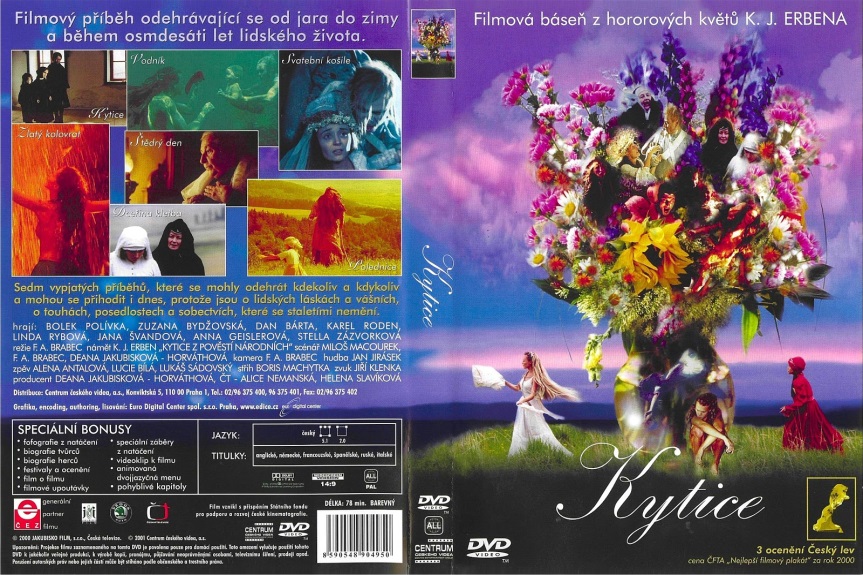 Závěrečné indicie:Kniha byla zfilmována v roce 2000 režisérem F. A. Brabcem.Získal 4 České lvy, mimo jiné i za plakát k filmu.Plakát je dílem J. Jakubiska.Jméno autora a název knihy: ------------------------------------------------------------------------------------------------------------------------------------------------------------------------------------------------------------------------------------------------------